РЕШЕНИЕ № 1830комиссии по рассмотрению споров о результатахопределения кадастровой стоимости01.09.2021             	                                                                                    г. СмоленскКомиссия в составе:Председательствующий: заместитель начальника Департамента имущественных и земельных отношений Смоленской области Шевцов Сергей Николаевич. Секретарь комиссии: главный специалист – эксперт отдела учета областного имущества Департамента имущественных и земельных отношений Смоленской области Межуева Валентина Васильевна.Члены комиссии: заместитель руководителя Управления Федеральной службы государственной регистрации, кадастра и картографии по Смоленской области Ольга Владимировна Нахаева, член Ассоциации саморегулируемой организации «Национальная коллегия специалистов-оценщиков» Галина Ивановна Ковалева, член Ассоциации саморегулируемой организации «Национальная коллегия специалистов-оценщиков» Андрей Николаевич Рогулин, консультант-помощник Уполномоченного по защите прав предпринимателей в Смоленской области Анна Юрьевна Гуртий, член Ассоциации «Межрегиональный союз оценщиков» Татьяна Владимировна Тарасенкова.           Присутствовали: начальник отдела сбора и обработки информации ОСГБУ «Фонд государственного имущества Смоленской области» Демьянов Виктор Александрович.На заседании, проведенном 01.09.2021, комиссия рассмотрела заявление, поступившее 12.08.2021 от ГСК «Автомагистраль-2» (ОГРН: 1026701461731,  адрес: Смоленская область, г. Смоленск, ул. М. Еременко)  об оспаривании кадастровой стоимости земельного участка с кадастровым номером 67:27:0013351:2 площадью 38 129 кв. метров, расположенного по адресу: Смоленская область, г. Смоленск,                ул. Маршала Еременко.	Заявление подано на основании статьи 22 Федерального закона от 03.07.2016       № 237-ФЗ «О государственной кадастровой оценке». В голосовании приняли участие: С.Н. Шевцов, О.В. Нахаева, А.Ю. Гуртий,                              Т.В. Тарасенкова, А.Н. Рогулин. Г.И. Ковалева заявила самоотвод.По итогам голосования «за» проголосовали  5 человек, «против» - 0.Нарушения требований статьи 11 Закона об оценочной деятельности и требований к составлению, и к содержанию отчета об оценке, и требований к информации, используемой в отчете об оценке, а также требований к проведению оценки недвижимости, установленных федеральными стандартами оценки не выявлены.                      Решили: определить кадастровую стоимость земельного участка в размере его рыночной стоимости, указанной в отчете об оценке рыночной стоимости от 11.08.2021 № 788-З-21 СМК АОК 04, составленном ООО «Агентство оценки Ковалевой и Компании», по состоянию на 07.12.2020 в размере 22 038 562 (Двадцать два миллиона тридцать восемь тысяч пятьсот шестьдесят два) рубля.Председательствующий   				                                       С.Н. Шевцов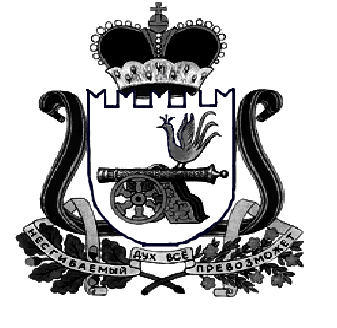 